A Cumulative Frequency Graph is a graph plotted from a cumulative frequency table. A cumulative frequency graph is also called an ogive or cumulative frequency curve..

Example 1
Draw a cumulative frequency graph for the frequency table below.SolutionWe need to add a class with 0 frequency before the first class and then find the upper boundary for each class interval. And then plot the cumulative frequency against the upper class boundary of each interval and join the points with a smooth curve.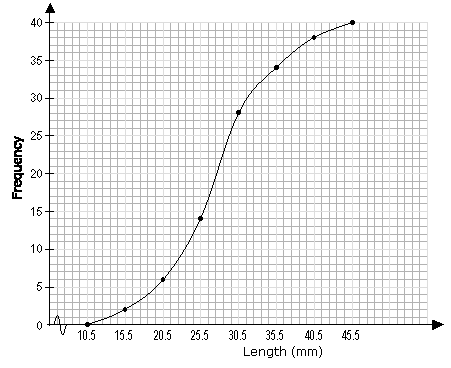 Example 2: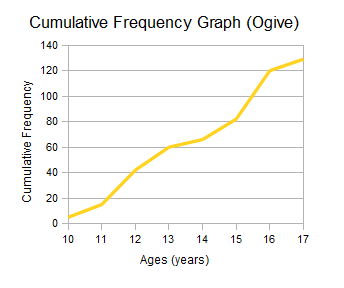 Exam Results Example - Cumulative Frequency Curve (Ogive)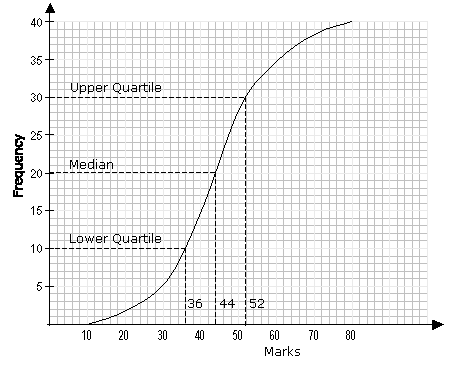 Percentile A percentile is a certain percentage of a set of data.Median The median corresponds to the 50th percentile i.e. 50% of the total frequency.



From the graph, 20 on the vertical axis corresponds to 44 on the horizontal axis. The median mark is 44.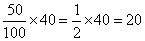 Upper QuartileThe upper quartile corresponds to the 75th percentile i.e. 75% of the total frequency.

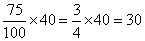 From the graph, 30 on the vertical axis corresponds to 52 on the horizontal axis. The upper quartile is 52.Lower QuartileThe lower quartile corresponds to the 25th percentile i.e. 25% of the total frequency.

 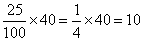 From the graph, 10 on the vertical axis corresponds to 36 on the horizontal axis. The lower quartile is 36.Inter Quartile RangeUpper - Lower Quartile = 52 - 36 = 16Length (x mm)Frequency11 – 15216 – 20421 – 25825 – 301431 – 35636 – 40441 – 452Length (x mm)FrequencyUpper Class BoundaryLength(x mm)CumulativeFrequency6 – 10010.5x ≤ 10.5011 – 15215.5x ≤ 15.5216 – 20420.5x ≤ 20.5621 – 25825.5x ≤ 25.51425 – 301430.5x ≤ 30.52831 – 35635.5x ≤ 35.53436 – 40440.5x ≤ 40.53841 – 45245.5x ≤ 45.540Age (years)Frequency10511101227131814615161638179Age (years)FrequencyCumulative Frequency105511105+10 = 15122715+27 = 42131842+18 = 6014660+6 = 66151666+16 = 82163882+38 = 120179120+9 = 129